Publicado en Madrid el 06/06/2019 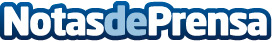 Blade afianza su distribución en Europa de la mano de Koch MediaKoch Media distribuirá oficialmente los productos de la firma española en Francia, Alemania, Austria y Suiza. Blade desarrolla periféricos y accesorios de calidad profesional y diseño cuidado priorizando siempre la relación calidad-precio. Entre sus productos estrella destaca su marca de headsets gaming FR-TEC y sus accesorios para consolas con licencias exclusivas de Dragon Ball, Rick y Morty, Monster Hunter, Resident Evil y WWEDatos de contacto:Francisco Diaz637730114Nota de prensa publicada en: https://www.notasdeprensa.es/blade-afianza-su-distribucion-en-europa-de-la Categorias: Nacional Emprendedores E-Commerce Consumo Dispositivos móviles Gaming http://www.notasdeprensa.es